	                                 OPETUSHARJOITTELUN OHJAUSPALKKIO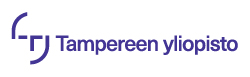 KASVATUSTIETEIDEN JA KULTTUURIN TIEDEKUNTA	
 Ohjaavan opettajan tiedotSukunimiSukunimiSukunimiHenkilötunnusEtunimetEtunimetEtunimetPuhelinKotiosoiteKotiosoitePostinumeroPostitoimipaikkaIBAN – tilinumero Palkkalaskelma toimitetaan sähköisesti verkkopankkiisi. Palkkalaskelma on luettavissa pankkisi verkkopalkkapalvelussa. Haluan palkkalaskelmani postitse kotiosoitteeseeni.IBAN – tilinumero Palkkalaskelma toimitetaan sähköisesti verkkopankkiisi. Palkkalaskelma on luettavissa pankkisi verkkopalkkapalvelussa. Haluan palkkalaskelmani postitse kotiosoitteeseeni.IBAN – tilinumero Palkkalaskelma toimitetaan sähköisesti verkkopankkiisi. Palkkalaskelma on luettavissa pankkisi verkkopalkkapalvelussa. Haluan palkkalaskelmani postitse kotiosoitteeseeni.IBAN – tilinumero Palkkalaskelma toimitetaan sähköisesti verkkopankkiisi. Palkkalaskelma on luettavissa pankkisi verkkopalkkapalvelussa. Haluan palkkalaskelmani postitse kotiosoitteeseeni.VerotuskuntaVerotuskunta  Verokortti liitteenä   Ei verokorttia liitteenä, peritään 60 %  Verokortti liitteenä   Ei verokorttia liitteenä, peritään 60 %OPETUSHARJOITTELUN OHJAUS AIKUISKOULUTUKSEN OPETTAJAN PEDAGOGISISSA OPINNOISSA ELINIKÄISEN OPPIMISEN JA KASVATUKSEN/VARHAISKASVATUKSEN OPISKELIJOILLE
opintojaksolla KASPEA Pedagoginen harjoittelu 10 op li vaOPETUSHARJOITTELUN OHJAUS AIKUISKOULUTUKSEN OPETTAJAN PEDAGOGISISSA OPINNOISSA ELINIKÄISEN OPPIMISEN JA KASVATUKSEN/VARHAISKASVATUKSEN OPISKELIJOILLE
opintojaksolla KASPEA Pedagoginen harjoittelu 10 op li vaOPETUSHARJOITTELUN OHJAUS AIKUISKOULUTUKSEN OPETTAJAN PEDAGOGISISSA OPINNOISSA ELINIKÄISEN OPPIMISEN JA KASVATUKSEN/VARHAISKASVATUKSEN OPISKELIJOILLE
opintojaksolla KASPEA Pedagoginen harjoittelu 10 op li vaOPETUSHARJOITTELUN OHJAUS AIKUISKOULUTUKSEN OPETTAJAN PEDAGOGISISSA OPINNOISSA ELINIKÄISEN OPPIMISEN JA KASVATUKSEN/VARHAISKASVATUKSEN OPISKELIJOILLE
opintojaksolla KASPEA Pedagoginen harjoittelu 10 op li vaOhjattu oppiaineOhjattu oppiaineHarjoitteluoppilaitos tai -organisaatioHarjoitteluoppilaitos tai -organisaatioOhjattavan opiskelijan nimiOhjattavan opiskelijan nimiOpiskelijan pitämien oppituntien määrä (1 t = 45 min)Opiskelijan pitämien oppituntien määrä (1 t = 45 min)Voit laskuttaa ohjauksesta enimmillään opiskelijan pitämien oppituntien määrän. Voit laskuttaa ohjauksesta enimmillään opiskelijan pitämien oppituntien määrän. Voit laskuttaa ohjauksesta enimmillään opiskelijan pitämien oppituntien määrän. Voit laskuttaa ohjauksesta enimmillään opiskelijan pitämien oppituntien määrän. Päivämäärä ja käytetty aika tunteina(1 t = 45 min) (1 t = 45 min)Ohjatun opetuksen aiheOhjatun opetuksen aiheOhjatun opetuksen aihePäiväysPalkkion saajan allekirjoitusPalkkion saajan allekirjoitusPalkkion saajan allekirjoitus